      Attention all Lucille Ball fans! Are you looking for a fun and interesting way to spend your free time? Maybe an entertaining weekend getaway to explore the life of the Queen of Comedy? If so, Jamestown, New York is the place to visit! Offering countless Lucille Ball attractions and events, including the annual Lucille Ball Comedy Fest, Desilu Studios, her childhood home, and her grave where she is buried, exhibits filled with the classic costumes and on-set scenes, and so much more, Jamestown is a must-see city! Let the memory and the love of Lucy live on! 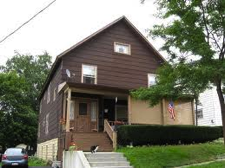 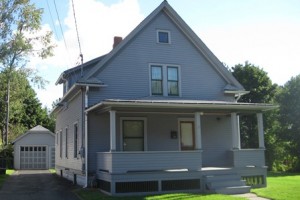 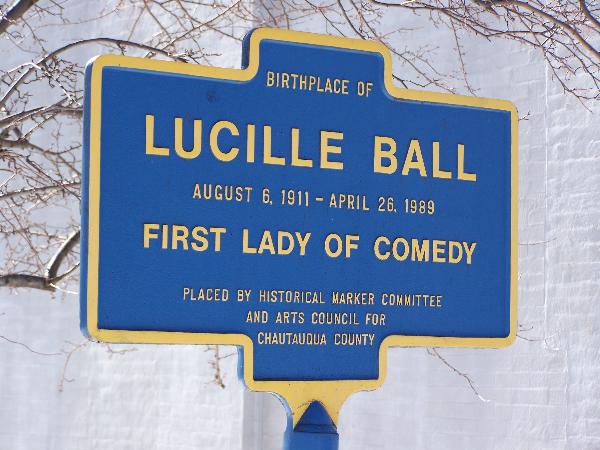 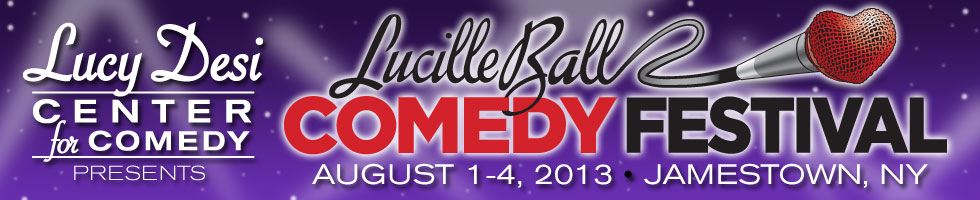 